Памятка по автономным дымовым пожарным извещателям                                  Пожарный извещатель – это, реагирующий на определенный уровень концентрации продуктов горения веществ и материалов, в корпусе которого конструктивно объединены автономный источник питания и все компоненты, необходимые для обнаружения пожара и непосредственного оповещения о нем.            Особенность современных пожарных извещателей: Извещатели с GSM-оповещением на мобильный телефон владельца квартиры или родственников. При задымлении датчик автоматически отправляет SMS и делает дозвон.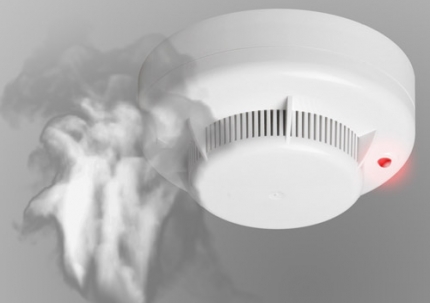 